

Söndagen den 28 februari 2016 träning 18:15 till 19:30 (75 min)FILMTAJM TS1Samling (5 min)
Vänn med bollen + stegen
Gå ihop två och två jämnstoraEn vända med trä för att bli varm i axlarna
Passningar och koordinationPassa flera bollar samtidigtEn boll upp i luften och en passarEn boll studsar och en går i luften…Målvaktsuppvärmning. (Max 4 målvakter som vill stå idag)Mitt påUppeNereSlideTvå led
VATTENDela två grupper (Ev. 05 och 06 beroende på antalet)Träna KontringVi ställer två tränare ute på planen som passningsmottagare.Delar gruppen i två led och startar nere vid H6. Ett led med bollar som anfaller och det andra ledet utan bollar som jagar och försvarar.Anfallaren startar lite framför och passar sedan bollen till första tränaren. Springer sedan med full fart för att ta emot passning och sedan passa igen till nästa tränare. Försöker hinna ta emot sista passningen och avslutar sedan på mål. Försvararen springer efter och stressar anfallaren och försöker komma framför spelaren för att kunna få stopp på anfallet.Tävla två/tre gånger och vi ser vilken grupp som vinner.I B-Hallen (Hinderbana)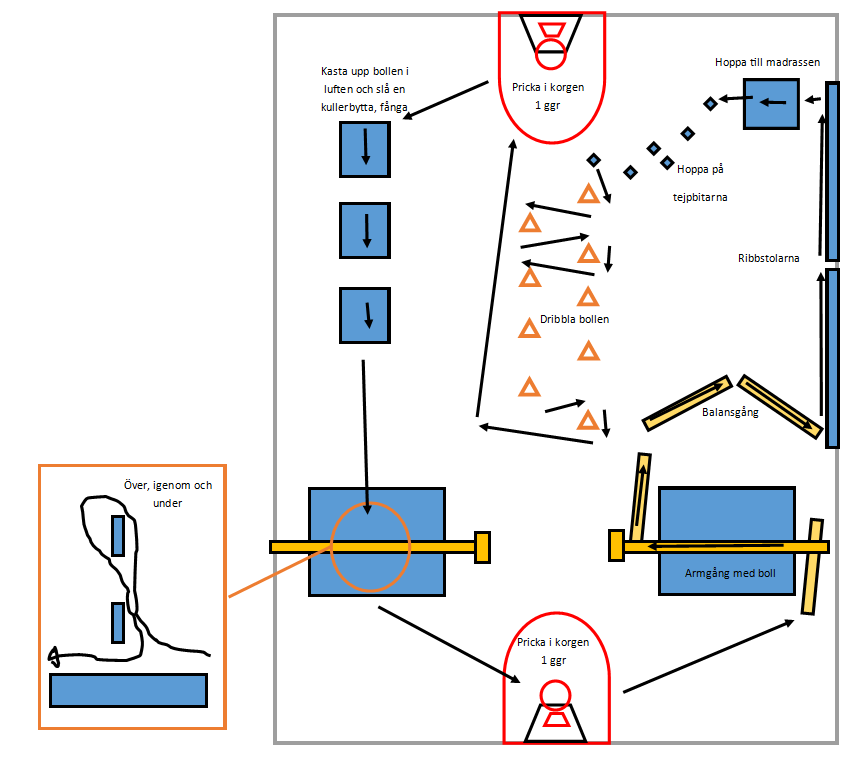 Spel på stor plan.
Avslutning och resumé 